I  DZIAŁANIA I LICZBY1.Oblicz w pamięci:a)52 + 27 			c) 85 – 13 		e) 7 x 9 		g) 36 : 9b)6 + 94 + 78 + 22 		d)65 – 38 		f)17 x 3 		h)75 : 5 2.Oblicz liczbę:a) o 54 większą od 75 ……………………………………		b)o 36 mniejszą od 84 …………………………………..c)4 razy większą od 12 ……………………………………………d)5 razy mniejszą od 100 …………………………………………3.Wykonaj dzielenie z resztą:a) 45 : 6	b) 55 : 10 	c) 49 : 7	d)98 : 10	e)87 : 94.Wykonaj działania (pamiętaj o kolejności wykonywania działań):a) 55 – 37 + 21   				f)66 : 6 x 8b) 64 : 4 x 2   					g)39 x 2 + 5 x 3c)99 – (72 – 16) : 7 + 15 x 4  			h)16: 4 + 6 x 9d)22 + 32 					i) (54 – 18) x 2e)4 x 23 + 52 					j)(80 – 65) x (24 – 20) 5.Znajdź liczbę x  a) x + 35 = 52			    b) x : 6 = 9 			     c) 53 – x = 40x= ………………			x = ……………….			X = ………………………..6.Zapisz w postaci iloczynu i oblicz:a) 15                    b) 33                c) 25d) 92	               e) 24		f) 10027.Agata ma 9 lat, jej brat Tomek jest o 3 lata od niej starszy. Tata jest 4 razy od agaty, a mama jest o 2 lata młodsza od taty. Ile lat ma każdy z rodziny?AGATA…………………………………………..		TOMEK…………………………………………… TATA……………………………………………..		MAMA…………………………………………….8. W pociągu jadącym z Krakowa do Zakopanego były 4 wagony I klasy, 8 wagonów II klasy. W wagonie I klasy jest po 6 miejsc, w wagonie II klasy po 8 miejsc. Ile miejsc siedzących jest w całym pociągu?II  DZIAŁANIA NA DUŻYCH LICZBACH1.Wykonaj dodawanie lub odejmowanie:a)4500 + 8200 		b)49000 + 7000 		c)500 + 2300 + 4200 d) 5900 – 3500 		e)7600 – 3000 		f)8 000 – 5700 2.Oblicz w pamięci:a)4 x 12000 			b)100 x 3000 		 	c)5000 x 2000 d)45000 : 900 			e)640 : 80 			f)40000 : 2000 3.Ile to groszy?16zł ……………………………………………..		5zł10gr ………………………………………………………….4.Pralka przed obniżką kosztowała 1600zł, a lodówka 2300zł. Cenę pralki obniżono o 250zł, a lodówki o 150zł. Ile zapłaciłby  klient kupując pralkę  i lodówkę przed obniżką, a ile po  obniżce?5.Znajdź liczbę:a) o 160 większą od 1300		c) o 430 większą od 2600b) o 500 mniejszą od 1800		d) o 1500 mniejszą od 60006.Co to za liczba?a) 100 razy większa od 45		c)100 razy mniejsza od 2700b) 1000 razy większa od 321		d)1000 razy mniejsza od 54000III  SYSTEM RZYMSKI1.Uzupełnij zapis:……….  12,   ………….15,   ………….. 19,  XXVI ……………, XXIX……………., 36………………, XL ……………55………………,  64………………., LXXXII ………………,  XCI………………,  100………………..2. Zapisz w systemie rzymskim:a) 24 ……………………    		b) 47 …………………..		c)84 ……………….d)120…………………..		e)155……………………		f)220………………g)1110…………………		h)1400……………….		I)2017……………..3.Odczytaj co to za liczba?a) XXVIII ………………		b) LXVI	………………..		c)CCXXII……………d)CCCLXXIV…………..		e)DXI……………………		f)DCCXV……………g)MCXIII……………….		h)MMCV………………		i)MCMXVIII…………IV DZIAŁANIA PISEMNE1.Oblicz sposobem pisemnyma)587 + 3499		b)203 + 23076		c)6543 – 1252 	d)3065 – 1242.Pani Kasia zarabia miesięcznie 2300zł, a jej mąż o 635zł więcej. Ile zarabiają łącznie w ciągu:a) 1 miesiąca          b)2 miesięcy3.Oblicz sposobem pisemnym:a) 243 x 4		b) 421 x 8		c) 252 x 300		d) 1245 x 504.Wykonaj dzielenie sposobem pisemnym i sprawdź wynik:a) 342 : 3		b) 645 : 5		c) 783 : 95.Znajdź liczbę:a) o 231 większą od 459		c) 5 razy większą od 325b) o 120 mniejszą od 562		d) 3 razy mniejszą od 324VI UŁAMKI ZWYKŁE1.Skróć ułamki: =                   		   =                           	          =                    		    =2.Rozszerz ułamki: =          	                      =                	          =             		      = 3.Porównaj ułamki:a)                                    b)                                    c)                                    d) 2      24.Oblicz:a)  3 + 2 - 3  =b) 1  -   = c) 5 - 2 = d) 1 + 2  - 3 = 5.Wpisz odpowiednie ułamki właściwe lub niewłaściwe:a)1mm = …………..cm		b)1cm = …………….m		c)1m = ………………km6mm = ……………..cm		  23cm = …………….m		   430m = …………..km35mm = ……………cm		320cm = ……………m		  2319m = …………km6.Zapisz za pomocą ułamka:a)pół kilograma	b)ćwierć grama	c)45 minut	d)30 minut7.Dokończ zdania:a)skrócić ułamki to znaczy…………………………………………………………………………..b)rozszerzyć ułamki to znaczy…………………………………………………………………….c)ułamek właściwy to taki ułamek, w którym……………………………………………..d) ułamek niewłaściwy to taki ułamek, w którym……………………………………………..V. UŁAMKI DZIESIĘTNE1.Zapisz a) słownie lub  b) za pomocą ułamka dziesiętnego:a)4,5 				    b)trzy setne0,13                  			   pięć i piętnaście tysięcznych9,006	  			    jedenaście setnych12,08				    cztery tysięczne2.Przedstaw w postaci ułamków zwykłych i jeśli to możliwe skróć te ułamki:a)0,4 	        b) 4,22 	        c)6,071 	            d)12,13		e)0,19		f)3,553.Zapisz za pomocą ułamka dziesiętnego: = 			=			 =			 =4.Zapisz za pomocą wyrażeń dwumianowanych:a) 2,4cm 		c) 23,1 cm		e) 3,8 dmb) 7,2 cm		d) 64,3 cm		f)20,5 dm5.Wpisz odpowiedni ułamek dziesiętny:a)3m 34cm = …………..m		c)3cm 9 mm = …………cm		e)2dm 3cm = ……dmb)10m 5cm = ……………m		d)4km 34m = ……………km		f)3t 24kg = …………t6.Poównaj ułamki:a)3,5          3,05		c)0,18         0,018			e)16,0        15,9999b)23,8      22,99		d)8,1	         8,1000			f)65,47	       65,747.Oblicz w pamięci:a)0,9 + 2 		b) 3,1 + 5,2		c)9,0 + 1,3d)0,9 – 0,4 		e)12,6 – 12,3 		f)4,3 – 3,98.Oblicz sposobem pisemnym:a)23,56 + 128,23		c)99,6 – 75,7b)701,12 + 54,3		d)34,23 – 21,2	VI SKALA1.Prostokąt o wymiarach 5cmx4cm narysuj w skali      a) 1:2        b) 2:1  2.Pewien obraz ma wymiary 300cmx400cm. Jakie wymiary miałby w skali:   a)1:10   1:100    c)2:13. Odległość między dwiema miejscowościami na mapie w skali 1 : 100 000 wynosi 4cm. Oblicz odległość rzeczywistą miedzy nimi.4. Na mapie w skali 1 : 2000 000 długość pewnej rzeki wynosi 3cm5mm. Podaj jej długość rzeczywistą.5. Ilu km w rzeczywistości odpowiada 1cm na mapie o skali:    a) 1 : 200000	b) 1 : 10000006.Ile to metrów:    a)600 000cm          b)15 000cm7. Narysuj prostokąt ABCD o bokach 6cmx4cm oraz prostokąt EFGH w skali 1:2 w stosunku do prostokąta ABCD. Oblicz obwody obu prostokątów.8.Okrąg o promieniu 15cm narysuj w skali 1:3.VII GEOMETRIA1. Narysuj odcinek AB o długości 2cm 8mm, a następnie odcinek:				a) 2 razy krótszy						b) o 5mm dłuższy2. Narysuj kąt o mierze:									a) 450					b) 800					c) 13003. Oblicz obwód narysowanych figur:									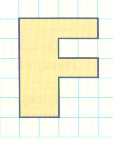 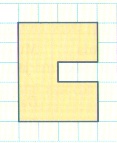 4.Obwód prostokąta wynosi 40cm. Krótszy bok ma 8cm. Jaką długość ma dłuższy bok?										5. Suma długości dwóch sąsiednich boków prostokąta wynosi 32cm. Oblicz jego obwód. 6. Oblicz pole kwadratu o boku długości 4cm. 						 7.Oblicz pole prostokąta o bokach 12cm i 5cm.	8. Narysuj łamaną otwartą o długości 18 cm, składającą się z 6 odcinków.9.Podaj  kilka przedmiotów, które kształtem przypominają:a)okrąg		b)koło10.Jakie miary utworzą kąty o godzinie:a)15:00		b)12:00		c)6:0011.Uzupełnij:a)kąt ostry ma miarę mniejszą niż…………………..b)kąt rozwarty ma miarę większą niż………………….c)kąt prosty ma miarę ………………d)kąt pełny ma miarę……………., a kąt półpełny jest od niego ………………………….									Mgr Agnieszka Janicka